PhilippinesPhilippinesPhilippinesPhilippinesJanuary 2023January 2023January 2023January 2023MondayTuesdayWednesdayThursdayFridaySaturdaySunday1New Year’s Day2345678910111213141516171819202122Chinese New Year23242526272829First Philippine Republic Day3031NOTES: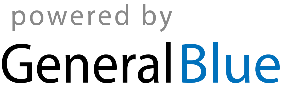 